Recherche sur un arbreFais par : Jacob RoySilhouette :Nom de l’arbre : Pin blanc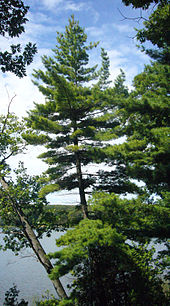 White PineNom scientifique : PINUS STROBUSClassification : La classe des Pinopsida est une classe De conifères qui compte 600-650 espèces. Elles sont Caractérisées par des Feuilles généralement petites Et toujours simples et par une Croissance secondaire active De la tige et de la racine.Aiguille :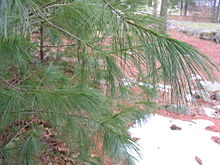 Habitat : On le trouve dans L’est de l'Amérique du nord Utilisation : Fabrication de :- moulures-portes fenêtres-revêtements intérieur/extérieur-lambris-meubles-maison pièces sur pièces-structures (poutres)Identification :-Clé dichotomique :- aiguilles -Persistantes-Groupées-Faisceaux de 5 aiguilles triangulaires